Зима – это удивительное время года, которое славится своей красотой природы, лёгкими и жгучими морозами. Дети очень любят красавицу зиму и ждут её целый год. Зима приносит нам не только самый главный и красивый праздник в году, но и веселые зимние забавы. Чтобы создать зимнюю сказку и волшебное настроение у ребят, педагоги совместно с родителями воспитанников превратили белые и пушистые сугробы  в ярких персонажей. Слон, собака, елочки, снеговики, горки, самолеты, главный талисман года - поросенок, кормушки для птиц – все это заботливые взрослые подготовили для того, чтобы дети погрузились в атмосферу праздника и волшебства не только в Новый год, но и на протяжении всей долгой зимы. Администрация и коллектив дошкольного отделения выражают большую благодарность родителям: Рахимову Б.Г., Захарову Р.Н., Самохвалову И.В., Ходанову С.Б., Ащеуловой А.А., Костелецкому А.В., Тамурко С.Н., Тартыкову Р.С. принявших участие в постройке «Снежного городка»!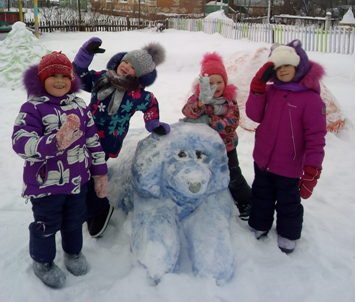 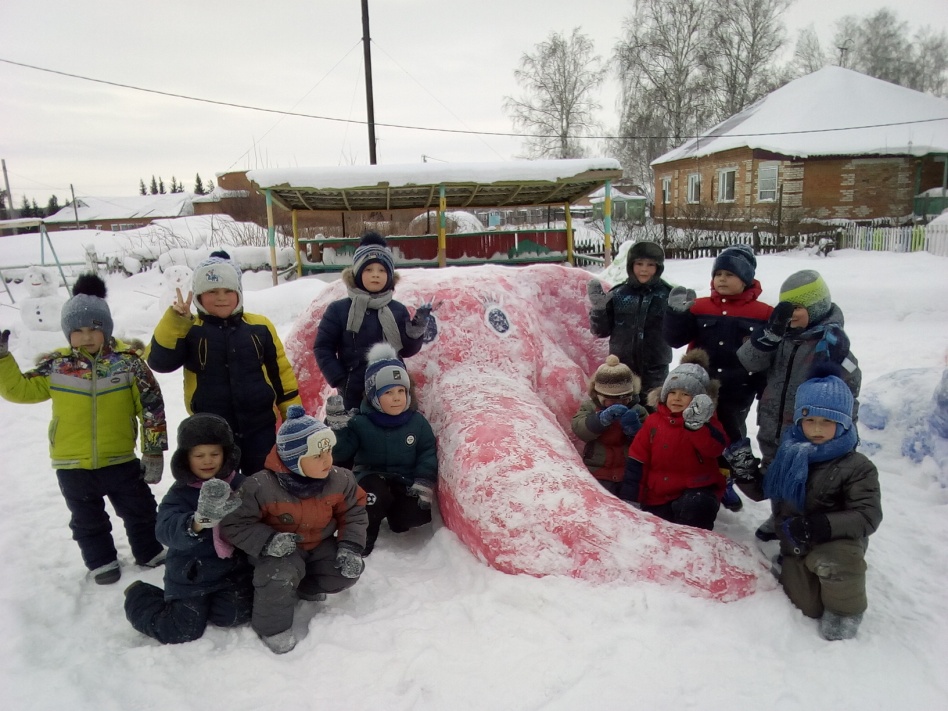 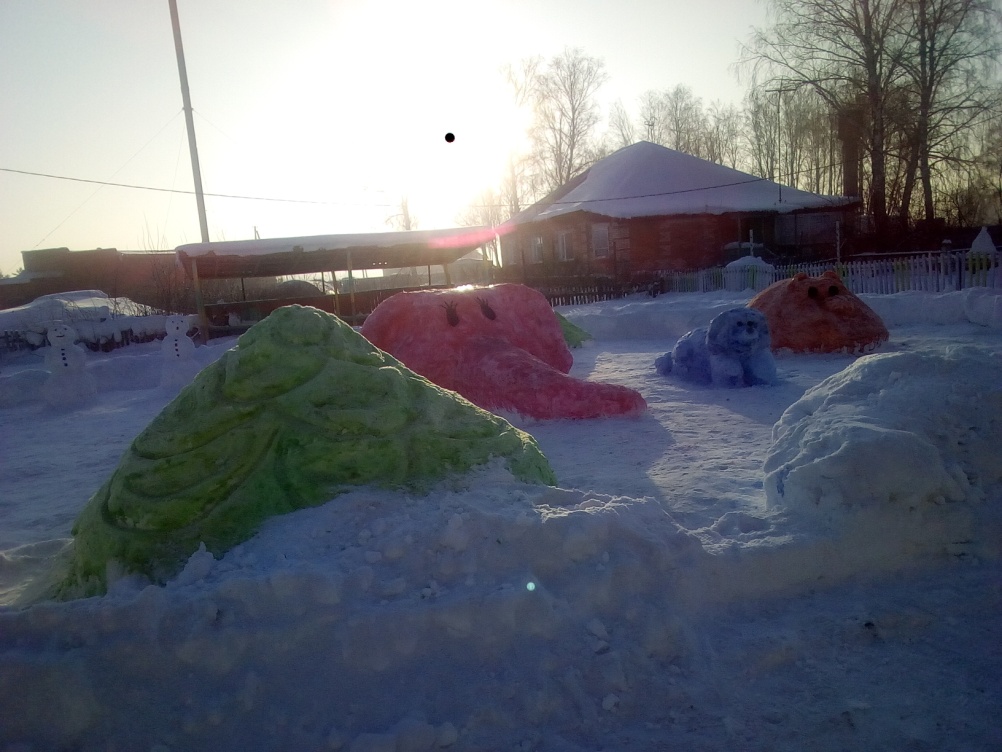 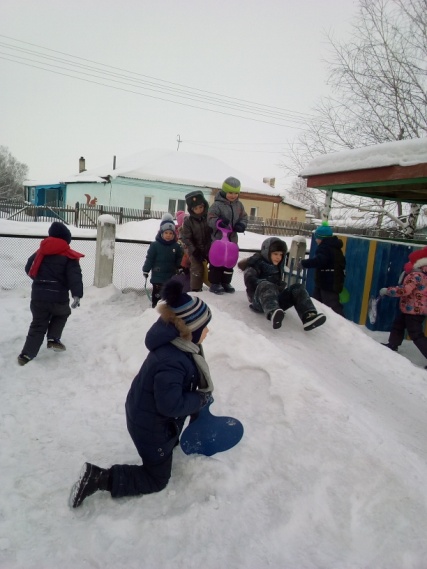 